ПРАВИТЕЛЬСТВО САМАРСКОЙ ОБЛАСТИПОСТАНОВЛЕНИЕот 15 февраля 2021 г. N 75ОБ ОТДЕЛЬНЫХ ВОПРОСАХ, СВЯЗАННЫХ С ФОРМИРОВАНИЕМГОСУДАРСТВЕННЫХ СОЦИАЛЬНЫХ ЗАКАЗОВ НА ОКАЗАНИЕГОСУДАРСТВЕННЫХ УСЛУГ В СОЦИАЛЬНОЙ СФЕРЕ, ОТНЕСЕННЫХК ПОЛНОМОЧИЯМ ОРГАНОВ ГОСУДАРСТВЕННОЙ ВЛАСТИ САМАРСКОЙОБЛАСТИВ соответствии с частью 3 статьи 6 и частью 5 статьи 7 Федерального закона "О государственном (муниципальном) социальном заказе на оказание государственных (муниципальных) услуг в социальной сфере" Правительство Самарской области постановляет:1. Утвердить прилагаемые:Порядок формирования государственных социальных заказов на оказание государственных услуг в социальной сфере, отнесенных к полномочиям органов государственной власти Самарской области (далее - Порядок);форму отчета об исполнении государственного социального заказа на оказание государственных услуг в социальной сфере, отнесенных к полномочиям органов государственной власти Самарской области.Порядок ведения реестра государственных социальных заказов на оказание государственных услуг в социальной сфере, отнесенных к полномочиям органов государственной власти Самарской области.(абзац введен Постановлением Правительства Самарской области от 03.11.2022 N 942)2. Контроль за выполнением настоящего Постановления возложить на следующие органы государственной власти Самарской области, уполномоченные на оказание государственных услуг в социальной сфере по направлениям, определенным частью 2 статьи 28 Федерального закона "О государственном (муниципальном) социальном заказе на оказание государственных (муниципальных) услуг в социальной сфере" (далее - Федеральный закон N 189-ФЗ), в части формирования государственных социальных заказов на 2021 - 2024 годы и по направлениям, определенным частью 2.1 статьи 28 Федерального закона N 189-ФЗ, в части формирования государственных социальных заказов на 2023 - 2024 годы в рамках реализации возложенных полномочий:министерство социально-демографической и семейной политики Самарской области;министерство здравоохранения Самарской области;министерство спорта Самарской области;министерство труда, занятости и миграционной политики Самарской области;министерство туризма Самарской области;министерство образования и науки Самарской области.(п. 2 в ред. Постановления Правительства Самарской области от 18.07.2023 N 569)3. Формирование государственных социальных заказов на оказание государственных услуг в социальной сфере, отнесенных к полномочиям органов государственной власти Самарской области, в соответствии с пунктом 4 Порядка осуществляется в программном модуле "Реестры социальных заказов" единой информационной системы управления бюджетным процессом Самарской области с 1 января 2022 года.До 1 января 2022 года формирование государственных социальных заказов на оказание государственных услуг в социальной сфере, отнесенных к полномочиям органов государственной власти Самарской области, осуществляется на бумажном носителе и сведения о государственных социальных заказах на оказание государственных услуг в социальной сфере, отнесенных к полномочиям органов государственной власти Самарской области, опубликовываются на официальном сайте Правительства Самарской области.4. Положения пункта 10 Порядка в части определения показателя, характеризующего объем оказания государственной услуги в социальной сфере, отнесенной к полномочиям органов государственной власти Самарской области, на основании отчета об исполнении государственного социального заказа на оказание государственных услуг в социальной сфере, отнесенных к полномочиям органов государственной власти Самарской области, формируемого уполномоченным органом в отчетном финансовом году, применяются при формировании государственного социального заказа на оказание государственных услуг в социальной сфере, отнесенных к полномочиям органов государственной власти Самарской области, начиная с 2022 года, а в отношении формирования государственного социального заказа на оказание государственных услуг в социальной сфере, отнесенных к полномочиям министерства туризма Самарской области, - начиная с 2023 года, в отношении формирования государственного социального заказа на оказание государственных услуг в социальной сфере, отнесенных к полномочиям министерства образования и науки Самарской области, - начиная с 2024 года.(в ред. Постановлений Правительства Самарской области от 04.05.2022 N 309, от 09.09.2022 N 747, от 18.07.2023 N 569)5. Опубликовать настоящее Постановление в средствах массовой информации.6. Настоящее Постановление вступает в силу со дня его официального опубликования и распространяет свое действие на правоотношения, возникшие с 1 января 2021 года.И.о. первого вице-губернатора - председателяПравительства Самарской областиН.И.КАТИНАУтвержденПостановлениемПравительства Самарской областиот 15 февраля 2021 г. N 75ПОРЯДОКФОРМИРОВАНИЯ ГОСУДАРСТВЕННЫХ СОЦИАЛЬНЫХ ЗАКАЗОВ НА ОКАЗАНИЕГОСУДАРСТВЕННЫХ УСЛУГ В СОЦИАЛЬНОЙ СФЕРЕ, ОТНЕСЕННЫХК ПОЛНОМОЧИЯМ ОРГАНОВ ГОСУДАРСТВЕННОЙ ВЛАСТИСАМАРСКОЙ ОБЛАСТИ1. Настоящий Порядок формирования государственных социальных заказов на оказание государственных услуг в социальной сфере, отнесенных к полномочиям органов государственной власти Самарской области (далее - Порядок), определяет:процедуру формирования и утверждения государственных социальных заказов на оказание государственных услуг в социальной сфере, отнесенных к полномочиям органов государственной власти Самарской области (далее соответственно - региональный социальный заказ, государственная услуга в социальной сфере);органы государственной власти Самарской области, уполномоченные на формирование региональных социальных заказов;форму и структуру регионального социального заказа;правила выбора способа (способов) определения исполнителя услуг из числа способов, установленных частью 3 статьи 7 Федерального закона "О государственном (муниципальном) социальном заказе на оказание государственных (муниципальных) услуг в социальной сфере" (далее - Федеральный закон);правила внесения изменений в региональные социальные заказы;правила осуществления уполномоченным органом контроля за оказанием государственных услуг в социальной сфере.Под уполномоченным органом для целей настоящего Порядка понимается орган исполнительной власти Самарской области, уполномоченный на оказание государственных услуг в социальной сфере по направлениям, определенным частью 2 статьи 28 Федерального закона, утверждающий региональный социальный заказ и обеспечивающий предоставление государственных услуг потребителям государственных услуг в социальной сфере (далее - потребители услуг) в соответствии с показателями, характеризующими качество оказания государственных услуг в социальной сфере и (или) объем оказания таких услуг и установленными региональным социальным заказом.Иные понятия, применяемые в настоящем Порядке, используются в значениях, указанных в Федеральном законе.2. Региональные социальные заказы формируются в соответствии с настоящим Порядком по направлениям деятельности, определенным частью 2 статьи 28 Федерального закона, соответствующими органами государственной власти Самарской области, являющимися уполномоченными органами, а также органами власти, уполномоченными на формирование региональных социальных заказов, указанными в пункте 3 настоящего Порядка.3. При формировании регионального социального заказа органы исполнительной власти (государственные органы) Самарской области, осуществляющие функции и полномочия учредителя государственного бюджетного или автономного учреждения, оказывающего государственные услуги в социальной сфере, включенные в региональный социальный заказ, и главные распорядители средств областного бюджета, в ведении которых находятся государственные казенные учреждения, оказывающие государственные услуги в социальной сфере, включенные в региональный социальный заказ, предоставляют в соответствии с пунктом 5 настоящего Порядка уполномоченному органу сведения об объеме оказания государственных услуг в социальной сфере, оказываемых на основании государственного задания на оказание государственных услуг (выполнение работ) (далее - государственное задание), утвержденного государственному учреждению.4. Региональный социальный заказ формируется в форме электронного документа в программном модуле "Реестры социальных заказов" единой информационной системы управления бюджетным процессом Самарской области (далее - ПМ "РСЗ" ЕИСУБП).5. Информация об объеме оказания государственных услуг в социальной сфере включается в региональный социальный заказ на основании данных об объеме оказываемых государственных услуг в социальной сфере, включенных в расчеты бюджетных ассигнований и обоснований к ним, предоставляемые главными распорядителями средств областного бюджета в порядке, установленном Правительством Самарской области.6. Региональный социальный заказ может быть сформирован в отношении укрупненной государственной услуги в социальной сфере (далее - укрупненная государственная услуга), под которой для целей настоящего Порядка понимается несколько государственных услуг в социальной сфере, соответствующих одному и тому же виду кода Общероссийского классификатора продукции по видам экономической деятельности и объединенных по решению уполномоченного органа в соответствии с содержанием государственной услуги в социальной сфере и (или) условиями (формами) оказания государственной услуги в социальной сфере, в случае принятия уполномоченным органом решения о формировании регионального социального заказа в отношении укрупненных государственных услуг.7. Региональный социальный заказ формируется по форме согласно приложению к настоящему Порядку (далее - форма регионального социального заказа) в процессе формирования областного бюджета на очередной финансовый год и плановый период на срок, соответствующий установленному в соответствии с законодательством Российской Федерации сроку (предельному сроку) оказания государственной услуги в социальной сфере, в соответствии со следующей структурой:а) общие сведения о региональном социальном заказе в очередном финансовом году и плановом периоде, а также за пределами планового периода, приведенные в разделе I приложения к настоящему Порядку, который содержит следующие подразделы:общие сведения о региональном социальном заказе на очередной финансовый год, приведенные в подразделе 1 раздела I приложения к настоящему Порядку;общие сведения о региональном социальном заказе на первый год планового периода, приведенные в подразделе 2 раздела I приложения к настоящему Порядку;общие сведения о региональном социальном заказе на второй год планового периода, приведенные в подразделе 3 раздела I приложения к настоящему Порядку;общие сведения о региональном социальном заказе на срок оказания государственных услуг в социальной сфере за пределами планового периода, приведенные в подразделе 4 раздела I приложения к настоящему Порядку;б) сведения об объеме оказания государственной услуги в социальной сфере (укрупненной государственной услуги в социальной сфере) в очередном финансовом году и плановом периоде, а также за пределами планового периода, приведенные в разделе II приложения к настоящему Порядку, который содержит следующие подразделы:сведения об объеме оказания государственной услуги в социальной сфере (государственных услуг в социальной сфере, составляющих укрупненную государственную услугу) на очередной финансовый год, приведенные в подразделе 1 раздела II приложения к настоящему Порядку;сведения об объеме оказания государственной услуги в социальной сфере (государственных услуг в социальной сфере, составляющих укрупненную государственную услугу) на первый год планового периода, приведенные в подразделе 2 раздела II приложения к настоящему Порядку;сведения об объеме оказания государственной услуги в социальной сфере (государственных услуг в социальной сфере, составляющих укрупненную государственную услугу) на второй год планового периода, приведенные в подразделе 3 раздела II приложения к настоящему Порядку;сведения об объеме оказания государственной услуги в социальной сфере (государственных услуг в социальной сфере, составляющих укрупненную государственную услугу) на срок оказания государственной услуги за пределами планового периода, приведенные в подразделе 4 раздела II приложения к настоящему Порядку;в) сведения о показателях, характеризующих качество оказания государственной услуги в социальной сфере (государственных услуг в социальной сфере, составляющих укрупненную государственную услугу), в очередном финансовом году и плановом периоде, а также за пределами планового периода, приведенные в разделе III приложения к настоящему Порядку.8. Подразделы 2 - 4 раздела I и подразделы 2 - 4 раздела II приложения к настоящему Порядку формируются с учетом срока (предельного срока) оказания государственной услуги в социальной сфере (государственных услуг в социальной сфере, составляющих укрупненную государственную услугу), установленного в соответствии с действующим законодательством.9. Региональный социальный заказ, согласованный с министерством управления финансами Самарской области в порядке, установленном Правительством Самарской области, утверждается уполномоченным органом в течение 15 рабочих дней со дня принятия закона Самарской области об областном бюджете на очередной финансовый год и плановый период, но не позднее начала очередного финансового года путем его подписания усиленной квалифицированной электронной подписью лица, имеющего право действовать от имени уполномоченного органа.(в ред. Постановления Правительства Самарской области от 03.11.2022 N 942)10. Показатели, характеризующие объем оказания государственной услуги в социальной сфере, определяются органами, указанными в пункте 2 настоящего Порядка, на основании:а) прогнозируемой динамики количества потребителей услуг;б) уровня удовлетворенности существующим объемом оказания государственных услуг в социальной сфере;в) отчета об исполнении регионального социального заказа, формируемого уполномоченным органом в соответствии с частью 5 статьи 7 Федерального закона в отчетном финансовом году.11. Внесение изменений в утвержденный региональный социальный заказ осуществляется в случае:изменения значений показателей, характеризующих объем оказания государственной услуги в социальной сфере;изменения способа исполнения регионального социального заказа и перераспределения объема оказания государственной услуги в социальной сфере по результатам отбора исполнителей услуг в соответствии со статьей 9 Федерального закона;изменения сведений, включенных в форму регионального социального заказа.В случае внесения изменений в утвержденный региональный социальный заказ формируется новый региональный социальный заказ (с учетом внесенных изменений) в соответствии с настоящим Порядком.12. Уполномоченным органом осуществляется выбор способа определения исполнителей услуг из числа способов, установленных частью 3 статьи 7 Федерального закона, если такой способ не определен федеральными законами, решениями Президента Российской Федерации, Правительства Российской Федерации, законами Самарской области, решениями высшего исполнительного органа государственной власти Самарской области.Решение о выборе способа определения исполнителей услуг, указанное в абзаце первом настоящего пункта, принимается уполномоченным органом после его обсуждения на заседании общественного совета, созданного при уполномоченном органе в соответствии с Законом Самарской области "Об общественном контроле в Самарской области".13. Сведения о региональном социальном заказе включаются в реестр региональных социальных заказов, ведение которого осуществляется финансовым органом Самарской области в ПМ "РСЗ" ЕИСУБП в порядке, установленном Правительством Самарской области.Размещение реестра региональных социальных заказов на официальном сайте Правительства Самарской области осуществляется органом исполнительной власти Самарской области, уполномоченным на выработку и реализацию на территории Самарской области государственной политики в сфере информационных технологий, в порядке, установленном Правительством Самарской области.14. Уполномоченный орган в соответствии с формой отчета об исполнении государственного социального заказа на оказание государственных услуг в социальной сфере, отнесенных к полномочиям органов государственной власти Самарской области, утверждаемой постановлением Правительства Самарской области, формирует отчет об исполнении регионального социального заказа за 9 месяцев текущего финансового года, а также отчет об исполнении регионального социального заказа в отчетном финансовом году в течение 14 дней со дня представления исполнителями услуг и органами власти, уполномоченными на формирование региональных социальных заказов, соответственно отчетов об исполнении соглашений, предусмотренных частью 6 статьи 9 Федерального закона (далее - соглашение), и сведений о достижении показателей, характеризующих качество и (или) объем оказания государственной услуги в социальной сфере, включенных в отчеты о выполнении государственного задания государственных учреждений, функции и полномочия учредителей которых осуществляют органы государственной власти Самарской области, уполномоченные на формирование региональных социальных заказов, либо которые находятся в ведении указанных органов.15. Отчет об исполнении регионального социального заказа в отчетном финансовом году формируется не позднее 1 апреля финансового года, следующего за отчетным годом, и подлежит размещению не позднее 10 рабочих дней со дня формирования такого отчета в государственной интегрированной информационной системе управления общественными финансами "Электронный бюджет".(в ред. Постановления Правительства Самарской области от 18.07.2023 N 569)16. Контроль за оказанием государственных услуг в социальной сфере осуществляется в порядке, установленном уполномоченным органом.(п. 16 в ред. Постановления Правительства Самарской области от 18.07.2023 N 569)17. Предметом контроля за оказанием государственных услуг в социальной сфере исполнителями услуг, не являющимися государственными учреждениями, является достижение показателей, характеризующих качество и (или) объем оказания государственной услуги в социальной сфере, включенной в региональный социальный заказ, а также соблюдение положений нормативного правового акта, устанавливающего стандарт (порядок) оказания государственной услуги в социальной сфере, а при отсутствии такого нормативного правового акта - требований к условиям и порядку оказания государственной услуги в социальной сфере, установленных уполномоченным органом, и соблюдение исполнителями услуг условий соглашений.(в ред. Постановления Правительства Самарской области от 18.07.2023 N 569)18. Целью осуществления контроля за оказанием государственных услуг в социальной сфере исполнителями услуг, не являющимися государственными учреждениями, является обеспечение достижения исполнителями услуг показателей, характеризующих качество и (или) объем оказания государственной услуги в социальной сфере, определенных соглашением, а также соблюдения исполнителем услуг положений нормативного правового акта, устанавливающего стандарт (порядок) оказания государственной услуги в социальной сфере, а при отсутствии такого нормативного правового акта - требований к условиям и порядку оказания государственной услуги в социальной сфере, установленных уполномоченным органом, и соблюдения исполнителями услуг условий соглашений.(в ред. Постановления Правительства Самарской области от 18.07.2023 N 569)19. Уполномоченным органом проводятся плановые проверки в соответствии с утвержденным им планом проведения плановых проверок на соответствующий финансовый год, но не чаще одного раза в 2 года в отношении одного исполнителя услуг, а также в течение срока исполнения соглашения мониторинг соблюдения исполнителем услуг положений нормативного правового акта, устанавливающего стандарт (порядок) оказания государственной услуги в социальной сфере, а при отсутствии такого нормативного правового акта - требований к условиям и порядку оказания государственной услуги в социальной сфере в соответствии с утвержденным уполномоченным органом планом проведения такого мониторинга, используемый в целях формирования плана проведения плановых проверок на соответствующий финансовый год.20. Внеплановые проверки проводятся на основании приказа (распоряжения) уполномоченного органа в следующих случаях:а) в связи с обращениями и требованиями контрольно-надзорных и правоохранительных органов Российской Федерации и субъектов Российской Федерации;б) в связи с поступлением в уполномоченный орган заявления потребителя услуг о неоказании или ненадлежащем оказании государственных услуг в социальной сфере исполнителем услуг;в) в связи с поручением руководителя уполномоченного органа или лица, исполняющего его обязанности.(пп. "в" введен Постановлением Правительства Самарской области от 18.07.2023 N 569)21. Проверки подразделяются:а) на камеральные проверки, под которыми в целях настоящего Порядка понимаются проверки, проводимые по месту нахождения уполномоченного органа на основании отчетов об исполнении соглашений, представленных исполнителями услуг, а также иных документов, представленных по запросу уполномоченного органа;б) на выездные проверки, под которыми в целях настоящего Порядка понимаются проверки, проводимые по месту нахождения исполнителя услуг.22. Срок проведения проверки определяется приказом (распоряжением) уполномоченного органа и должен составлять не более 15 рабочих дней со дня начала проверки.По решению руководителя (заместителя руководителя) уполномоченного органа срок проведения проверки может быть продлен не более чем на 10 рабочих дней.23. Уполномоченный орган ежегодно, до 31 декабря года, предшествующего году проведения плановых проверок, утверждает план проведения плановых проверок на соответствующий финансовый год и до 31 января года, в котором планируется проводить плановые проверки, размещает указанный план на официальном сайте уполномоченного органа в информационно-телекоммуникационной сети Интернет.Уполномоченный орган уведомляет исполнителя услуг о проведении плановой проверки не позднее чем за 3 рабочих дня до начала ее проведения посредством направления исполнителю услуг уведомления о проведении плановой проверки в соответствии с планом проведения плановых проверок на соответствующий финансовый год заказным почтовым отправлением с уведомлением о вручении и (или) посредством электронного документа, подписанного усиленной квалифицированной электронной подписью лица, имеющего право действовать от имени уполномоченного органа, и направленного по адресу электронной почты исполнителя услуг, сведения о котором представлены уполномоченному органу исполнителем услуг и внесены в информационные ресурсы, информационные системы при осуществлении государственного контроля (надзора) или оказании государственных и муниципальных услуг, а также сведения о котором были представлены при государственной регистрации юридического лица, индивидуального предпринимателя, или иным доступным способом.(в ред. Постановления Правительства Самарской области от 18.07.2023 N 569)Уполномоченный орган уведомляет исполнителя услуг о проведении внеплановой проверки в день подписания приказа (распоряжения) уполномоченного органа о проведении внеплановой проверки посредством направления копии приказа (распоряжения) уполномоченного органа исполнителю услуг заказным почтовым отправлением с уведомлением о вручении и (или) посредством электронного документа, подписанного усиленной квалифицированной электронной подписью лица, имеющего право действовать от имени уполномоченного органа, и направленного по адресу электронной почты исполнителя услуг, сведения о котором представлены уполномоченному органу исполнителем услуг и внесены в информационные ресурсы, информационные системы при осуществлении государственного контроля (надзора) или оказании государственных и муниципальных услуг, а также сведения о котором были представлены при государственной регистрации юридического лица, индивидуального предпринимателя, или иным доступным способом.(в ред. Постановления Правительства Самарской области от 18.07.2023 N 569)24. Результаты проведения проверки отражаются в акте проверки и подтверждаются документами (копиями документов на бумажных носителях и (или) в электронном виде), объяснениями (пояснениями) должностных лиц исполнителя услуг, а также другими материалами.Указанные документы (копии) и материалы прилагаются к акту проверки.В зависимости от формы проведения проверки в акте проверки указывается место проведения проверки.25. В описании каждого нарушения, выявленного в ходе проведения проверки, указываются в том числе:а) положения нормативных правовых актов, которые были нарушены;б) период, к которому относится выявленное нарушение.26. Результатами осуществления контроля за оказанием государственных услуг в социальной сфере исполнителями услуг, не являющимися государственными учреждениями, являются:а) определение соответствия фактических значений, характеризующих качество и (или) объем оказания государственной услуги, плановым значениям, установленным соглашением;б) анализ причин отклонения фактических значений, характеризующих качество и (или) объем оказания государственной услуги, от плановых значений, установленных соглашением;в) определение соблюдения исполнителем услуг положений нормативного правового акта, устанавливающего стандарт (порядок) оказания государственной услуги в социальной сфере, а при отсутствии такого нормативного правового акта - требований к условиям и порядку оказания государственной услуги в социальной сфере, установленных уполномоченным органом;г) анализ причин несоблюдения исполнителем услуг положений нормативного правового акта, устанавливающего стандарт (порядок) оказания государственной услуги в социальной сфере, а при отсутствии такого нормативного правового акта - требований к условиям и порядку оказания государственной услуги в социальной сфере, установленных уполномоченным органом;д) определение соблюдения исполнителем услуг условий соглашений;(пп. "д" введен Постановлением Правительства Самарской области от 18.07.2023 N 569)е) анализ причин несоблюдения исполнителем услуг условий соглашения.(пп. "е" введен Постановлением Правительства Самарской области от 18.07.2023 N 569)27. Устранение нарушений, выявленных в ходе проверки, осуществляется в соответствии с планом мероприятий по устранению выявленных нарушений и их предупреждению в дальнейшей деятельности, который составляется исполнителем услуг, утверждается его руководителем и должен содержать перечень выявленных нарушений, меры, принимаемые для их устранения и предупреждения в дальнейшей деятельности, сроки выполнения данных мер с указанием ответственных исполнителей.28. Материалы по результатам проверки, а также иные документы и информация, полученные (разработанные) в ходе ее осуществления, хранятся уполномоченным органом не менее 5 лет.29. На основании акта проверки уполномоченный орган:а) принимает меры по обеспечению достижения плановых значений, характеризующих качество и (или) объем оказания государственной услуги в социальной сфере, установленных соглашением;б) принимает меры по обеспечению соблюдения исполнителем услуг положений нормативного правового акта, устанавливающего стандарт (порядок) оказания государственной услуги в социальной сфере, а при отсутствии такого нормативного правового акта - требований к условиям и порядку оказания государственной услуги в социальной сфере, установленных уполномоченным органом;в) принимает решение о возврате средств субсидии в областной бюджет в соответствии с бюджетным законодательством Российской Федерации в случаях, установленных соглашением;г) принимает в установленном Правительством Российской Федерации порядке решение о возмещении вреда, причиненного жизни и (или) здоровью потребителя услуг за счет не использованного исполнителем услуг остатка субсидии, подлежащего выплате исполнителю услуг, в случае если по результатам проверки был установлен факт неоказания государственной услуги в социальной сфере или ненадлежащего ее оказания, которое заключается в недостижении исполнителем услуг объема оказания такой услуги потребителю услуг и (или) нарушении стандарта (порядка) оказания государственной услуги в социальной сфере или требований к условиям и порядку оказания такой услуги, повлекших причинение вреда жизни и здоровью потребителя;д) принимает решение о расторжении соглашения в случае выявления более 3 фактов превышения исполнителем услуг отклонений от показателей, характеризующих качество и (или) объем оказания государственной услуги в социальной сфере, установленных соглашением.Приложениек Порядкуформирования государственных социальных заказовна оказание государственных услугв социальной сфере, отнесенных к полномочияморганов государственной властиСамарской области--------------------------------<1> Указывается областной бюджет.<2> Ставится цифра 1 в случае, если государственный социальный заказ на оказание государственных услуг в социальной сфере, отнесенных к полномочиям органов государственной власти Самарской области (далее - региональный социальный заказ), формируется впервые, ставится цифра 2 в случае внесения изменений в утвержденный региональный социальный заказ и формирования нового регионального социального заказа.<3> Указывается направление деятельности, определенное частью 2 статьи 28 Федерального закона "О государственном (муниципальном) социальном заказе на оказание государственных (муниципальных) услуг в социальной сфере".<4> Формируется в соответствии с информацией, включенной в подраздел 1 раздела II настоящего документа.<5> Рассчитывается как сумма граф 8, 9, 10, 11.<6> Формируется в соответствии с показателями, характеризующими объем оказания государственной услуги в социальной сфере, включенными в подраздел 1 раздела II настоящего документа.<7> Формируется в соответствии с информацией, включенной в подраздел 2 раздела II настоящего документа.<8> Формируется в соответствии с показателями, характеризующими объем оказания государственной услуги в социальной сфере, включенными в подраздел 2 раздела II настоящего документа.<9> Формируется в соответствии с информацией, включенной в подраздел 3 раздела II настоящего документа.<10> Формируется в соответствии с показателями, характеризующими объем оказания государственной услуги в социальной сфере, включенными в подраздел 3 раздела II настоящего документа.<11> Формируется в соответствии с информацией, включенной в подраздел 4 раздела II настоящего документа.<12> Формируется в соответствии с показателями, характеризующими объем оказания государственной услуги в социальной сфере, включенными в подраздел 4 раздела II настоящего документа.<13> Указывается наименование укрупненной государственной услуги в социальной сфере, под которой для целей настоящего документа понимается несколько государственных услуг в социальной сфере, соответствующих одному и тому же виду кода Общероссийского классификатора продукции по видам экономической деятельности и объединенных по решению уполномоченного органа в соответствии с содержанием государственной услуги в социальной сфере и (или) условиями (формами) оказания государственной услуги в социальной сфере, в случае принятия уполномоченным органом решения о формировании регионального социального заказа в отношении укрупненных государственных услуг в социальной сфере.<14> Заполняется в соответствии с региональным перечнем (классификатором) государственных (муниципальных) услуг, не включенных в общероссийские базовые (отраслевые) перечни (классификаторы) государственных (муниципальных) услуг, и работ, оказание и выполнение которых предусмотрено нормативными правовыми актами Самарской области, муниципальными правовыми актами, а также общероссийским базовым (отраслевым) перечнем (классификатором) государственных и муниципальных услуг, оказываемых физическим лицам, по соответствующей сфере деятельности (далее - перечень государственных услуг).<15> Указывается полное наименование уполномоченного органа или органа власти.<16> Указывается срок оказания государственной услуги в социальной сфере (государственных услуг в социальной сфере, составляющих укрупненную государственную услугу), установленный в соответствии с законодательством Российской Федерации.<17> Указывается год, в котором уполномоченный орган осуществляет отбор исполнителей государственных услуг в социальной сфере (государственных услуг в социальной сфере, составляющих укрупненную государственную услугу), либо заключает с исполнителями государственных услуг в социальной сфере (государственных услуг в социальной сфере, составляющих укрупненную государственную услугу) соглашения, указанные в части 6 статьи 9 Федерального закона "О государственном (муниципальном) социальном заказе на оказание государственных (муниципальных) услуг в социальной сфере", либо утверждает государственное задание на оказание государственных услуг (выполнение работ) государственному учреждению.<18> Указывается полное наименование публично-правового образования, на территории которого предоставляется государственная услуга в социальной сфере (государственные услуги в социальной сфере, составляющие укрупненную государственную услугу).<19> Заполняется в соответствии с кодом, указанным в перечне государственных услуг (при наличии).<20> В графы 12 - 15 включаются числовые значения показателей, характеризующих объем оказания государственной услуги в социальной сфере.<21> Указывается числовое значение предельного допустимого возможного отклонения в процентах или абсолютных величинах от значений показателей, характеризующих объем оказания государственной услуги в социальной сфере, включенных в графы 12 - 15, при принятии уполномоченным органом в соответствии с пунктом 2 общих требований к определению предельных допустимых возможных отклонений от показателей, характеризующих качество оказания государственной (муниципальной) услуги в социальной сфере и объем оказания такой услуги, утвержденных постановлением Правительства Российской Федерации от 23.10.2020 N 1728, решения об определении предельных допустимых возможных отклонений от значений показателей, характеризующих объем оказания государственной услуги в социальной сфере.<22> Заполняется в соответствии с показателями, характеризующими качество оказания государственных услуг в социальной сфере (государственных услуг в социальной сфере, составляющих укрупненную государственную услугу), установленными в перечне государственных услуг.<23> Указывается числовое значение предельного допустимого возможного отклонения в процентах или абсолютных величинах от значений показателей, характеризующих качество оказания государственной услуги в социальной сфере, включенных в графу 8, при принятии уполномоченными органами в соответствии с пунктом 2 общих требований к определению предельных допустимых возможных отклонений от показателей, характеризующих качество оказания государственной (муниципальной) услуги в социальной сфере и объем оказания такой услуги, утвержденных постановлением Правительства Российской Федерации от 23.10.2020 N 1728, решения об определении предельных допустимых возможных отклонений от значений показателей, характеризующих качество оказания государственной услуги в социальной сфере.УтвержденаПостановлениемПравительства Самарской областиот 15 февраля 2021 г. N 75Форма отчета об исполнении государственного социальногозаказа на оказание государственных услуг в социальной сфере,отнесенных к полномочиям органов государственной властиСамарской области--------------------------------<1> Размещается на официальном сайте Правительства Самарской области.<2> Указывается дата, на которую составляется отчет об исполнении государственного социального заказа на оказание государственных услуг в социальной сфере, отнесенных к полномочиям органов государственной власти Самарской области.<3> Указывается полное наименование уполномоченного органа, утверждающего государственный социальный заказ на оказание государственных услуг в социальной сфере, отнесенных к полномочиям органов государственной власти Самарской области (далее - региональный социальный заказ).<4> Указывается направление деятельности, в отношении которого формируется региональный социальный заказ, соответствующее направлению деятельности, определенному частью 2 статьи 28 Федерального закона "О государственном (муниципальном) социальном заказе на оказание государственных (муниципальных) услуг в социальной сфере".<5> Указывается 9 месяцев при формировании отчета по итогам исполнения регионального социального заказа за 9 месяцев текущего финансового года или один год при формировании отчета по итогам исполнения регионального социального заказа за отчетный финансовый год.<6> Указывается на основании информации, включенной в раздел III настоящего документа в соответствии с общими требованиями к форме отчета об исполнении государственных (муниципальных) социальных заказов на оказание государственных (муниципальных) услуг в социальной сфере, утвержденными постановлением Правительства Российской Федерации от 15.10.2020 N 1694.<7> Рассчитывается как сумма показателей граф 8, 9, 10 и 11.<8> Указывается числовое значение предельных допустимых возможных отклонений в процентах или абсолютных величинах от показателей, характеризующих объем оказания государственной услуги (укрупненной государственной услуги), включенной в региональный социальный заказ (при наличии). В случае если региональный социальный заказ сформирован в отношении укрупненных государственных услуг, а предельные допустимые возможные отклонения определены в отношении включенных в региональный социальный заказ государственных услуг, графа 12 не заполняется.<9> Рассчитывается как сумма показателей граф 14, 15, 16 и 17.<10> Указывается нарастающим итогом на основании информации, включенной в раздел IV настоящего документа в соответствии с общими требованиями к форме отчета об исполнении государственных (муниципальных) социальных заказов на оказание государственных (муниципальных) услуг в социальной сфере, утвержденными постановлением Правительства Российской Федерации от 15.10.2020 N 1694.<11> Указывается разница граф 13 и 7.<12> Указывается количество исполнителей услуг, указанных в разделе IV настоящего документа, допустивших отклонения от показателей, характеризующих объем оказания государственной услуги, превышающие предельные допустимые возможные отклонения от указанных показателей.<13> Указывается доля в процентах исполнителей услуг, указанных в разделе IV настоящего документа, допустивших отклонения от показателей, характеризующих объем оказания государственной услуги, превышающие предельные допустимые возможные отклонения от указанных показателей, от общего количества исполнителей услуг, указанных в разделе IV настоящего документа.<14> Рассчитывается как разница граф 8 и 7.<15> Указывается количество исполнителей услуг, указанных в разделе IV настоящего документа, допустивших отклонения от показателей, характеризующих качество оказания государственной услуги, превышающие предельные допустимые возможные отклонения от указанных показателей.<16> Указывается доля в процентах исполнителей услуг, указанных в разделе IV настоящего документа, допустивших отклонения от показателей, характеризующих качество оказания государственной услуги, превышающие предельные допустимые возможные отклонения от указанных показателей, от общего количества исполнителей услуг, указанных в разделе IV настоящего документа.<17> Указывается наименование укрупненной государственной услуги, в случае если региональный социальный заказ формируется в отношении укрупненных государственных услуг.<18> Указывается уникальный код организации, присвоенный исполнителю услуг, при формировании сведений о нем в реестре участников бюджетного процесса, а также юридических лиц, не являющихся участниками бюджетного процесса.<19> Указывается на основании информации об исполнителе услуг, включенной в государственное задание на оказание государственных услуг (выполнение работ) (далее - государственное задание) либо в соглашение, заключенное по результатам отбора исполнителей услуг, предусмотренного частью 6 статьи 9 Федерального закона "О государственном (муниципальном) социальном заказе на оказание государственных (муниципальных) услуг в социальной сфере" (далее - соглашение).<20> Указывается на основании информации, включенной в федеральный социальный заказ, об исполнении которого формируется отчет об исполнении федерального социального заказа.<21> Указывается на основании информации, включенной в государственное задание или соглашение.<22> В отношении одного исполнителя услуг может быть указана информация о значении планового показателя, характеризующего объем оказания государственной услуги, только в отношении одного способа определения услуг.<23> Формируется на основании отчетов исполнителей государственных услуг об исполнении соглашений и отчетов о выполнении государственного задания.<24> Указывается как разница графы 14 раздела IV и графы 14 раздела III настоящего документа.<25> В отношении одного исполнителя услуг может быть указана информация о значении фактического показателя, характеризующего объем оказания государственной услуги, только в отношении одного способа определения услуг.<26> Рассчитывается как разница между фактическим показателем, характеризующим объем оказания государственной услуги, включенным в соответствии со способом определения исполнителя услуг в одну из граф (19 - 22) раздела IV настоящего документа, и плановым показателем, характеризующим объем оказания государственной услуги, включенным в соответствии со способом определения исполнителя услуг в одну из граф (19 - 22) раздела III настоящего документа.<27> Рассчитывается как разница графы 14 раздела III, графы 14 раздела IV и графы 15 раздела III настоящего документа (в случае, если значение предельного допустимого возможного отклонения от показателя, характеризующего качество оказания государственной услуги, установлено в относительных величинах, значение графы 14 раздела III настоящего документа перерассчитывается в абсолютную величину путем умножения значения графы 13 раздела III настоящего документа на графу 14 раздела III настоящего документа).<28> Рассчитывается как разница графы 23 раздела IV и графы 23 раздела III настоящего документа.<29> Указывается суммарный объем по всем государственным услугам, входящим в состав укрупненной государственной услуги.УтвержденПостановлениемПравительства Самарской областиот 15 февраля 2021 г. N 75ПОРЯДОКВЕДЕНИЯ РЕЕСТРА ГОСУДАРСТВЕННЫХ СОЦИАЛЬНЫХ ЗАКАЗОВНА ОКАЗАНИЕ ГОСУДАРСТВЕННЫХ УСЛУГ В СОЦИАЛЬНОЙ СФЕРЕ,ОТНЕСЕННЫХ К ПОЛНОМОЧИЯМ ОРГАНОВ ГОСУДАРСТВЕННОЙ ВЛАСТИСАМАРСКОЙ ОБЛАСТИ1. Настоящий Порядок устанавливает правила ведения реестра государственных социальных заказов на оказание государственных услуг в социальной сфере, отнесенных к полномочиям органов государственной власти Самарской области (далее - реестр региональных социальных заказов).2. В реестр региональных социальных заказов включаются сведения о государственных социальных заказах на оказание государственных услуг в социальной сфере, отнесенных к полномочиям органов государственной власти Самарской области (далее - региональные социальные заказы), сформированных в соответствии с порядком формирования государственных социальных заказов на оказание государственных услуг в социальной сфере, отнесенных к полномочиям органов государственной власти Самарской области, утверждаемым постановлением Правительства Самарской области (далее - Порядок формирования государственных социальных заказов Самарской области).3. Понятия, применяемые в настоящем Порядке, используются в значениях, указанных в Федеральном законе "О государственном (муниципальном) социальном заказе на оказание государственных (муниципальных) услуг в социальной сфере", а также в Порядке формирования государственных социальных заказов Самарской области.4. В реестр региональных социальных заказов включаются следующие сведения:а) сведения о направлении деятельности, по которому утвержден региональный социальный заказ;б) сведения об уполномоченном органе, утвердившем региональный социальный заказ;в) номер и дата утверждения регионального социального заказа, фамилия, имя, отчество (при наличии) должностного лица, имеющего право действовать от имени уполномоченного органа, утвердившего региональный социальный заказ.5. Реестр региональных социальных заказов ведется в электронной форме в программном модуле "Реестры социальных заказов" единой информационной системы управления бюджетным процессом Самарской области (далее - ПМ "РСЗ" ЕИСУБП) на основании утвержденных уполномоченными органами региональных социальных заказов.6. Уникальный номер реестровой записи имеет следующую структуру:1, 2, 3 разряды - код главного распорядителя средств областного бюджета, являющегося уполномоченным органом;4, 5 разряды - последние две цифры года, на который сформирован региональный социальный заказ;6, 7, 8 разряды - номер направления деятельности регионального социального заказа;9, 10 разряды - номер текущей версии регионального социального заказа с учетом изменений, вносимых в реестровую запись.7. Проекты региональных социальных заказов формируются должностными лицами уполномоченных органов в электронном виде в ПМ "РСЗ" ЕИСУБП и направляются на согласование в министерство управления финансами Самарской области (далее - министерство).8. Министерство в срок не более пяти рабочих дней в ПМ "РСЗ" ЕИСУБП согласовывает проекты региональных социальных заказов или отказывает в согласовании.В случае отказа в согласовании проект регионального социального заказа отклоняется в ПМ "РСЗ" ЕИСУБП с указанием причины отклонения:а) невключение в проект регионального социального заказа (включение неполных или недостоверных) сведений, предусмотренных Порядком формирования государственных социальных заказов Самарской области;б) несоответствие сведений, включенных в проект регионального социального заказа, действующим (принимаемым) расходным обязательствам на соответствующий период.9. После согласования министерством региональный социальный заказ в сроки, определенные Порядком формирования государственных социальных заказов Самарской области, утверждается уполномоченным органом в ПМ "РСЗ" ЕИСУБП путем его подписания усиленной квалифицированной электронной подписью лица, имеющего право действовать от имени уполномоченного органа.10. Внесение изменений в реестр региональных социальных заказов осуществляется уполномоченным органом в ПМ "РСЗ" ЕИСУБП путем формирования новой версии соответствующего регионального социального заказа в соответствии с пунктами 7 - 9 настоящего Порядка.11. После утверждения уполномоченными органами региональных социальных заказов министерство в ПМ "РСЗ" ЕИСУБП формирует реестр региональных социальных заказов по форме согласно приложению к настоящему Порядку и направляет его с использованием автоматизированной информационной системы документооборота и делопроизводства Правительства Самарской области в орган исполнительной власти Самарской области, уполномоченный на выработку и реализацию на территории Самарской области государственной политики в сфере информационных технологий (далее - уполномоченный орган) в следующие сроки:в срок не позднее 25 ноября 2022 года - реестр региональных социальных заказов на 2022 год;в срок не позднее 15 января года, на который сформирован реестр региональных социальных заказов, - реестр региональных социальных заказов на очередной финансовый год;ежеквартально в срок не позднее 15-го числа месяца, следующего за отчетным кварталом, но не позднее 20 декабря текущего финансового года - реестр региональных социальных заказов с учетом внесенных в текущем финансовом году изменений.Уполномоченный орган осуществляет размещение реестра региональных социальных заказов на официальном сайте Правительства Самарской области в течение пяти рабочих дней со дня его получения.12. Размещение региональных социальных заказов в государственной интегрированной информационной системе управления общественными финансами "Электронный бюджет" (далее - система "Электронный бюджет") осуществляется уполномоченными органами самостоятельно в порядке и сроки, установленные действующим законодательством.В целях обеспечения доступа уполномоченных органов к системе "Электронный бюджет" министерство осуществляет процедуру передачи полномочий по формированию информации о региональных социальных заказах соответствующим органам власти в порядке и сроки, установленные действующим законодательством.Приложениек Порядкуведения реестра государственныхсоциальных заказов на оказаниегосударственных услуг в социальнойсфере, отнесенных к полномочиям органовгосударственной власти Самарской областиРеестргосударственных социальных заказов на оказаниегосударственных услуг в социальной сфере, отнесенныхк полномочиям органов государственной властиСамарской областиПериод ________________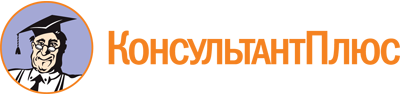 Постановление Правительства Самарской области от 15.02.2021 N 75
(ред. от 18.07.2023)
"Об отдельных вопросах, связанных с формированием государственных социальных заказов на оказание государственных услуг в социальной сфере, отнесенных к полномочиям органов государственной власти Самарской области"Документ предоставлен КонсультантПлюс

www.consultant.ru

Дата сохранения: 03.11.2023
 Список изменяющих документов(в ред. Постановлений Правительства Самарской области от 04.05.2022 N 309,от 09.09.2022 N 747, от 03.11.2022 N 942, от 18.07.2023 N 569)Список изменяющих документов(в ред. Постановлений Правительства Самарской области от 04.05.2022 N 309,от 03.11.2022 N 942, от 18.07.2023 N 569)Действие положений п. 10 в части определения показателя, характеризующего объем оказания государственной услуги в социальной сфере, отнесенной к полномочиям органов государственной власти Самарской области, на основании отчета об исполнении государственного социального заказа на оказание государственных услуг в социальной сфере, отнесенных к полномочиям органов государственной власти Самарской области, формируемого уполномоченным органом в отчетном финансовом году, применяется при формировании государственного социального заказа на оказание государственных услуг в социальной сфере, отнесенных к полномочиям органов государственной власти Самарской области, начиная с 2022 года, а в отношении формирования государственного социального заказа на оказание государственных услуг в социальной сфере, отнесенных к полномочиям министерства туризма Самарской области, - начиная с 2023 года, в отношении формирования государственного социального заказа на оказание государственных услуг в социальной сфере, отнесенных к полномочиям министерства образования и науки Самарской области, - начиная с 2024 года.Список изменяющих документов(в ред. Постановления Правительства Самарской области от 04.05.2022 N 309)ГОСУДАРСТВЕННЫЙ СОЦИАЛЬНЫЙ ЗАКАЗна оказание государственных услуг в социальной сфере,отнесенных к полномочиям органовгосударственной власти Самарской области, на 20__ год и на плановыйпериод 20__ - 20__ годовГОСУДАРСТВЕННЫЙ СОЦИАЛЬНЫЙ ЗАКАЗна оказание государственных услуг в социальной сфере,отнесенных к полномочиям органовгосударственной власти Самарской области, на 20__ год и на плановыйпериод 20__ - 20__ годовГОСУДАРСТВЕННЫЙ СОЦИАЛЬНЫЙ ЗАКАЗна оказание государственных услуг в социальной сфере,отнесенных к полномочиям органовгосударственной власти Самарской области, на 20__ год и на плановыйпериод 20__ - 20__ годовГОСУДАРСТВЕННЫЙ СОЦИАЛЬНЫЙ ЗАКАЗна оказание государственных услуг в социальной сфере,отнесенных к полномочиям органовгосударственной власти Самарской области, на 20__ год и на плановыйпериод 20__ - 20__ годовКОДЫна "__" ________ 20__ г.Датапо ОКПОУполномоченный органГлава БК(наименование уполномоченного органа)Наименование бюджета <1>по ОКТМОСтатус <2>Направление деятельности <3>I. Общие сведения о государственном социальном заказе на оказание государственных услуг в социальной сфере, отнесенных к полномочиям органов государственной власти Самарской области, в очередном финансовом году и плановом периоде, а также за пределами планового периода1. Общие сведения о государственном социальном заказе на оказание государственных услуг в социальной сфере, отнесенных к полномочиям органов государственной власти Самарской области, на 20__ год(на очередной финансовый год)Наименование государственной услуги в социальной сфере (укрупненной государственной услуги) <4>Год определения исполнителей государственной услуги в социальной сфере (укрупненной государственной услуги) <4>Место оказания государственной услуги в социальной сфере (укрупненной государственной услуги) <4>Показатель, характеризующий объем оказания государственной услуги в социальной сфере (укрупненной государственной услуги)Показатель, характеризующий объем оказания государственной услуги в социальной сфере (укрупненной государственной услуги)Показатель, характеризующий объем оказания государственной услуги в социальной сфере (укрупненной государственной услуги)Значение показателя, характеризующего объем оказания государственной услуги в социальной сфере (укрупненной государственной услуги), в зависимости от способов определения исполнителей государственной услуги в социальной сфере (укрупненной государственной услуги)Значение показателя, характеризующего объем оказания государственной услуги в социальной сфере (укрупненной государственной услуги), в зависимости от способов определения исполнителей государственной услуги в социальной сфере (укрупненной государственной услуги)Значение показателя, характеризующего объем оказания государственной услуги в социальной сфере (укрупненной государственной услуги), в зависимости от способов определения исполнителей государственной услуги в социальной сфере (укрупненной государственной услуги)Значение показателя, характеризующего объем оказания государственной услуги в социальной сфере (укрупненной государственной услуги), в зависимости от способов определения исполнителей государственной услуги в социальной сфере (укрупненной государственной услуги)Значение показателя, характеризующего объем оказания государственной услуги в социальной сфере (укрупненной государственной услуги), в зависимости от способов определения исполнителей государственной услуги в социальной сфере (укрупненной государственной услуги)Наименование государственной услуги в социальной сфере (укрупненной государственной услуги) <4>Год определения исполнителей государственной услуги в социальной сфере (укрупненной государственной услуги) <4>Место оказания государственной услуги в социальной сфере (укрупненной государственной услуги) <4>наименование показателя <4>единица измеренияединица измерениявсего <5>в том числев том числев том числев том числеНаименование государственной услуги в социальной сфере (укрупненной государственной услуги) <4>Год определения исполнителей государственной услуги в социальной сфере (укрупненной государственной услуги) <4>Место оказания государственной услуги в социальной сфере (укрупненной государственной услуги) <4>наименование показателя <4>наименование <4>код по ОКЕИ <4>всего <5>оказываемой государственными казенными учреждениями на основании государственного задания <6>оказываемой государственными бюджетными и автономными учреждениями на основании государственного задания <6>в соответствии с конкурсом <6>в соответствии с социальными сертификатами <6>12345678910112. Общие сведения о государственном социальном заказе на оказание государственных услуг в социальной сфере, отнесенных к полномочиям органов государственной власти Самарской области,на 20__ год (на первый год планового периода)Наименование государственной услуги в социальной сфере (укрупненной государственной услуги) <7>Год определения исполнителей государственной услуги в социальной сфере (укрупненной государственной услуги) <7>Место оказания государственной услуги в социальной сфере (укрупненной государственной услуги) <7>Показатель, характеризующий объем оказания государственной услуги в социальной сфере (укрупненной государственной услуги)Показатель, характеризующий объем оказания государственной услуги в социальной сфере (укрупненной государственной услуги)Показатель, характеризующий объем оказания государственной услуги в социальной сфере (укрупненной государственной услуги)Значение показателя, характеризующего объем оказания государственной услуги в социальной сфере (укрупненной государственной услуги), в зависимости от способов определения исполнителей государственной услуги в социальной сфере (укрупненной государственной услуги)Значение показателя, характеризующего объем оказания государственной услуги в социальной сфере (укрупненной государственной услуги), в зависимости от способов определения исполнителей государственной услуги в социальной сфере (укрупненной государственной услуги)Значение показателя, характеризующего объем оказания государственной услуги в социальной сфере (укрупненной государственной услуги), в зависимости от способов определения исполнителей государственной услуги в социальной сфере (укрупненной государственной услуги)Значение показателя, характеризующего объем оказания государственной услуги в социальной сфере (укрупненной государственной услуги), в зависимости от способов определения исполнителей государственной услуги в социальной сфере (укрупненной государственной услуги)Значение показателя, характеризующего объем оказания государственной услуги в социальной сфере (укрупненной государственной услуги), в зависимости от способов определения исполнителей государственной услуги в социальной сфере (укрупненной государственной услуги)Наименование государственной услуги в социальной сфере (укрупненной государственной услуги) <7>Год определения исполнителей государственной услуги в социальной сфере (укрупненной государственной услуги) <7>Место оказания государственной услуги в социальной сфере (укрупненной государственной услуги) <7>наименование показателя <7>единица измеренияединица измерениявсего <5>в том числев том числев том числев том числеНаименование государственной услуги в социальной сфере (укрупненной государственной услуги) <7>Год определения исполнителей государственной услуги в социальной сфере (укрупненной государственной услуги) <7>Место оказания государственной услуги в социальной сфере (укрупненной государственной услуги) <7>наименование показателя <7>наименование <7>код по ОКЕИ <7>всего <5>оказываемой государственными казенными учреждениями на основании государственного задания <8>оказываемой государственными бюджетными и автономными учреждениями на основании государственного задания <8>в соответствии с конкурсом <8>в соответствии с социальными сертификатами <8>12345678910113. Общие сведения о государственном социальном заказе на оказание государственных услуг в социальной сфере, отнесенных к полномочиям органов государственной власти Самарской области, на 20__ год(на второй год планового периода)Наименование государственной услуги в социальной сфере (укрупненной государственной услуги) <9>Год определения исполнителей государственной услуги в социальной сфере (укрупненной государственной услуги) <9>Место оказания государственной услуги в социальной сфере (укрупненной государственной услуги) <9>Показатель, характеризующий объем оказания государственной услуги в социальной сфере (укрупненной государственной услуги)Показатель, характеризующий объем оказания государственной услуги в социальной сфере (укрупненной государственной услуги)Показатель, характеризующий объем оказания государственной услуги в социальной сфере (укрупненной государственной услуги)Значение показателя, характеризующего объем оказания государственной услуги в социальной сфере (укрупненной государственной услуги), в зависимости от способов определения исполнителей государственной услуги в социальной сфере (укрупненной государственной услуги)Значение показателя, характеризующего объем оказания государственной услуги в социальной сфере (укрупненной государственной услуги), в зависимости от способов определения исполнителей государственной услуги в социальной сфере (укрупненной государственной услуги)Значение показателя, характеризующего объем оказания государственной услуги в социальной сфере (укрупненной государственной услуги), в зависимости от способов определения исполнителей государственной услуги в социальной сфере (укрупненной государственной услуги)Значение показателя, характеризующего объем оказания государственной услуги в социальной сфере (укрупненной государственной услуги), в зависимости от способов определения исполнителей государственной услуги в социальной сфере (укрупненной государственной услуги)Значение показателя, характеризующего объем оказания государственной услуги в социальной сфере (укрупненной государственной услуги), в зависимости от способов определения исполнителей государственной услуги в социальной сфере (укрупненной государственной услуги)Наименование государственной услуги в социальной сфере (укрупненной государственной услуги) <9>Год определения исполнителей государственной услуги в социальной сфере (укрупненной государственной услуги) <9>Место оказания государственной услуги в социальной сфере (укрупненной государственной услуги) <9>наименование показателя <9>единица измеренияединица измерениявсего <5>в том числев том числев том числев том числеНаименование государственной услуги в социальной сфере (укрупненной государственной услуги) <9>Год определения исполнителей государственной услуги в социальной сфере (укрупненной государственной услуги) <9>Место оказания государственной услуги в социальной сфере (укрупненной государственной услуги) <9>наименование показателя <9>наименование <9>код по ОКЕИ <9>всего <5>оказываемой государственными казенными учреждениями на основании государственного задания <10>оказываемой государственными бюджетными и автономными учреждениями на основании государственного задания <10>в соответствии с конкурсом <10>в соответствии с социальными сертификатами <10>12345678910114. Общие сведения о государственном социальном заказе на оказание государственных услуг в социальной сфере,отнесенных к полномочиям органов государственной власти Самарской области, на 20__ - 20__ годы(на срок оказания государственных услуг в социальной сфере за пределами планового периода)Наименование государственной услуги в социальной сфере (укрупненной государственной услуги) <11>Год определения исполнителей государственной услуги в социальной сфере (укрупненной государственной услуги) <11>Место оказания государственной услуги в социальной сфере (укрупненной государственной услуги) <11>Показатель, характеризующий объем оказания государственной услуги в социальной сфере (укрупненной государственной услуги)Показатель, характеризующий объем оказания государственной услуги в социальной сфере (укрупненной государственной услуги)Показатель, характеризующий объем оказания государственной услуги в социальной сфере (укрупненной государственной услуги)Значение показателя, характеризующего объем оказания государственной услуги в социальной сфере (укрупненной государственной услуги), в зависимости от способов определения исполнителей государственной услуги в социальной сфере (укрупненной государственной услуги)Значение показателя, характеризующего объем оказания государственной услуги в социальной сфере (укрупненной государственной услуги), в зависимости от способов определения исполнителей государственной услуги в социальной сфере (укрупненной государственной услуги)Значение показателя, характеризующего объем оказания государственной услуги в социальной сфере (укрупненной государственной услуги), в зависимости от способов определения исполнителей государственной услуги в социальной сфере (укрупненной государственной услуги)Значение показателя, характеризующего объем оказания государственной услуги в социальной сфере (укрупненной государственной услуги), в зависимости от способов определения исполнителей государственной услуги в социальной сфере (укрупненной государственной услуги)Значение показателя, характеризующего объем оказания государственной услуги в социальной сфере (укрупненной государственной услуги), в зависимости от способов определения исполнителей государственной услуги в социальной сфере (укрупненной государственной услуги)Наименование государственной услуги в социальной сфере (укрупненной государственной услуги) <11>Год определения исполнителей государственной услуги в социальной сфере (укрупненной государственной услуги) <11>Место оказания государственной услуги в социальной сфере (укрупненной государственной услуги) <11>наименование показателя <11>единица измеренияединица измерениявсего <5>в том числев том числев том числев том числеНаименование государственной услуги в социальной сфере (укрупненной государственной услуги) <11>Год определения исполнителей государственной услуги в социальной сфере (укрупненной государственной услуги) <11>Место оказания государственной услуги в социальной сфере (укрупненной государственной услуги) <11>наименование показателя <11>наименование <11>код по ОКЕИ <11>всего <5>оказываемой государственными казенными учреждениями на основании государственного задания <12>оказываемой государственными бюджетными и автономными учреждениями на основании государственного задания <12>в соответствии с конкурсом <12>в соответствии с социальными сертификатами <12>1234567891011II. Сведения об объеме оказания государственной услуги в социальной сфере (укрупненной государственной услуги)в очередном финансовом году и плановом периоде, а также за пределами планового периода(наименование укрупненной государственной услуги <13>)1. Сведения об объеме оказания государственной услуги в социальной сфере (государственных услуг в социальнойсфере, составляющих укрупненную государственную услугу) на 20__ год (на очередной финансовый год)Наименование государственной услуги в социальной сфере (государственных услуг в социальной сфере, составляющих укрупненную государственную услугу) <14>Уникальный номер реестровой записи <14>Условия (формы) оказания государственной услуги в социальной сфере (государственных услуг в социальной сфере, составляющих укрупненную государственную услугу) <14>Категории потребителей государственных услуг в социальной сфере (государственных услуг в социальной сфере, составляющих укрупненную государственную услугу) <14>Уполномоченный орган или орган власти, уполномоченный на формирование государственного социального заказа <15>Срок оказания государственной услуги в социальной сфере (государственных услуг в социальной сфере, составляющих укрупненную государственную услугу) <16>Год определения исполнителей государственных услуг в социальной сфере (государственных услуг в социальной сфере, составляющих укрупненную государственную услугу) <17>Место оказания государственной услуги в социальной сфере (государственных услуг в социальной сфере, составляющих укрупненную государственную услугу) <18>Показатель, характеризующий объем оказания государственной услуги в социальной сфере (государственных услуг в социальной сфере, составляющих укрупненную государственную услугу)Показатель, характеризующий объем оказания государственной услуги в социальной сфере (государственных услуг в социальной сфере, составляющих укрупненную государственную услугу)Показатель, характеризующий объем оказания государственной услуги в социальной сфере (государственных услуг в социальной сфере, составляющих укрупненную государственную услугу)Значение показателя, характеризующего объем оказания государственной услуги в социальной сфере (государственных услуг в социальной сфере, составляющих укрупненную государственную услугу), в зависимости от способов определения исполнителей государственной услуги в социальной сфере (государственных услуг в социальной сфере, составляющих укрупненную государственную услугу)Значение показателя, характеризующего объем оказания государственной услуги в социальной сфере (государственных услуг в социальной сфере, составляющих укрупненную государственную услугу), в зависимости от способов определения исполнителей государственной услуги в социальной сфере (государственных услуг в социальной сфере, составляющих укрупненную государственную услугу)Значение показателя, характеризующего объем оказания государственной услуги в социальной сфере (государственных услуг в социальной сфере, составляющих укрупненную государственную услугу), в зависимости от способов определения исполнителей государственной услуги в социальной сфере (государственных услуг в социальной сфере, составляющих укрупненную государственную услугу)Значение показателя, характеризующего объем оказания государственной услуги в социальной сфере (государственных услуг в социальной сфере, составляющих укрупненную государственную услугу), в зависимости от способов определения исполнителей государственной услуги в социальной сфере (государственных услуг в социальной сфере, составляющих укрупненную государственную услугу)Предельные допустимые возможные отклонения от показателей, характеризующих объем оказания государственной услуги в социальной сфере (государственных услуг в социальной сфере, составляющих укрупненную государственную услугу) <21>Наименование государственной услуги в социальной сфере (государственных услуг в социальной сфере, составляющих укрупненную государственную услугу) <14>Уникальный номер реестровой записи <14>Условия (формы) оказания государственной услуги в социальной сфере (государственных услуг в социальной сфере, составляющих укрупненную государственную услугу) <14>Категории потребителей государственных услуг в социальной сфере (государственных услуг в социальной сфере, составляющих укрупненную государственную услугу) <14>Уполномоченный орган или орган власти, уполномоченный на формирование государственного социального заказа <15>Срок оказания государственной услуги в социальной сфере (государственных услуг в социальной сфере, составляющих укрупненную государственную услугу) <16>Год определения исполнителей государственных услуг в социальной сфере (государственных услуг в социальной сфере, составляющих укрупненную государственную услугу) <17>Место оказания государственной услуги в социальной сфере (государственных услуг в социальной сфере, составляющих укрупненную государственную услугу) <18>наименование показателя <14>единица измеренияединица измеренияоказываемой государственными казенными учреждениями на основании государственного задания <20>оказываемой государственными бюджетными и автономными учреждениями на основании государственного задания <20>в соответствии с конкурсом <20>в соответствии с социальными сертификатами <20>Предельные допустимые возможные отклонения от показателей, характеризующих объем оказания государственной услуги в социальной сфере (государственных услуг в социальной сфере, составляющих укрупненную государственную услугу) <21>Наименование государственной услуги в социальной сфере (государственных услуг в социальной сфере, составляющих укрупненную государственную услугу) <14>Уникальный номер реестровой записи <14>Условия (формы) оказания государственной услуги в социальной сфере (государственных услуг в социальной сфере, составляющих укрупненную государственную услугу) <14>Категории потребителей государственных услуг в социальной сфере (государственных услуг в социальной сфере, составляющих укрупненную государственную услугу) <14>Уполномоченный орган или орган власти, уполномоченный на формирование государственного социального заказа <15>Срок оказания государственной услуги в социальной сфере (государственных услуг в социальной сфере, составляющих укрупненную государственную услугу) <16>Год определения исполнителей государственных услуг в социальной сфере (государственных услуг в социальной сфере, составляющих укрупненную государственную услугу) <17>Место оказания государственной услуги в социальной сфере (государственных услуг в социальной сфере, составляющих укрупненную государственную услугу) <18>наименование показателя <14>наименование <14>код по ОКЕИ <19>оказываемой государственными казенными учреждениями на основании государственного задания <20>оказываемой государственными бюджетными и автономными учреждениями на основании государственного задания <20>в соответствии с конкурсом <20>в соответствии с социальными сертификатами <20>Предельные допустимые возможные отклонения от показателей, характеризующих объем оказания государственной услуги в социальной сфере (государственных услуг в социальной сфере, составляющих укрупненную государственную услугу) <21>12345678910111213141516Итого2. Сведения об объеме оказания государственной услуги в социальной сфере (государственных услуг в социальной сфере, составляющих укрупненную государственную услугу) на 20__ год (на первый год планового периода)Наименование государственной услуги в социальной сфере (государственных услуг в социальной сфере, составляющих укрупненную государственную услугу) <14>Уникальный номер реестровой записи <14>Условия (формы) оказания государственной услуги в социальной сфере (государственных услуг в социальной сфере, составляющих укрупненную государственную услугу) <14>Категории потребителей государственных услуг в социальной сфере (государственных услуг в социальной сфере, составляющих укрупненную государственную услугу) <14>Уполномоченный орган или орган власти, уполномоченный на формирование государственного социального заказа <15>Срок оказания государственной услуги в социальной сфере (государственных услуг в социальной сфере, составляющих укрупненную государственную услугу) <16>Год определения исполнителей государственных услуг в социальной сфере (государственных услуг в социальной сфере, составляющих укрупненную государственную услугу) <17>Место оказания государственной услуги в социальной сфере (государственных услуг в социальной сфере, составляющих укрупненную государственную услугу) <18>Показатель, характеризующий объем оказания государственной услуги в социальной сфере (государственных услуг в социальной сфере, составляющих укрупненную государственную услугу)Показатель, характеризующий объем оказания государственной услуги в социальной сфере (государственных услуг в социальной сфере, составляющих укрупненную государственную услугу)Показатель, характеризующий объем оказания государственной услуги в социальной сфере (государственных услуг в социальной сфере, составляющих укрупненную государственную услугу)Значение показателя, характеризующего объем оказания государственной услуги в социальной сфере (государственных услуг в социальной сфере, составляющих укрупненную государственную услугу), в зависимости от способов определения исполнителей государственной услуги в социальной сфере (государственных услуг в социальной сфере, составляющих укрупненную государственную услугу)Значение показателя, характеризующего объем оказания государственной услуги в социальной сфере (государственных услуг в социальной сфере, составляющих укрупненную государственную услугу), в зависимости от способов определения исполнителей государственной услуги в социальной сфере (государственных услуг в социальной сфере, составляющих укрупненную государственную услугу)Значение показателя, характеризующего объем оказания государственной услуги в социальной сфере (государственных услуг в социальной сфере, составляющих укрупненную государственную услугу), в зависимости от способов определения исполнителей государственной услуги в социальной сфере (государственных услуг в социальной сфере, составляющих укрупненную государственную услугу)Значение показателя, характеризующего объем оказания государственной услуги в социальной сфере (государственных услуг в социальной сфере, составляющих укрупненную государственную услугу), в зависимости от способов определения исполнителей государственной услуги в социальной сфере (государственных услуг в социальной сфере, составляющих укрупненную государственную услугу)Предельные допустимые возможные отклонения от показателей, характеризующих объем оказания государственной услуги в социальной сфере (государственных услуг в социальной сфере, составляющих укрупненную государственную услугу) <21>Наименование государственной услуги в социальной сфере (государственных услуг в социальной сфере, составляющих укрупненную государственную услугу) <14>Уникальный номер реестровой записи <14>Условия (формы) оказания государственной услуги в социальной сфере (государственных услуг в социальной сфере, составляющих укрупненную государственную услугу) <14>Категории потребителей государственных услуг в социальной сфере (государственных услуг в социальной сфере, составляющих укрупненную государственную услугу) <14>Уполномоченный орган или орган власти, уполномоченный на формирование государственного социального заказа <15>Срок оказания государственной услуги в социальной сфере (государственных услуг в социальной сфере, составляющих укрупненную государственную услугу) <16>Год определения исполнителей государственных услуг в социальной сфере (государственных услуг в социальной сфере, составляющих укрупненную государственную услугу) <17>Место оказания государственной услуги в социальной сфере (государственных услуг в социальной сфере, составляющих укрупненную государственную услугу) <18>наименование показателя <14>единица измеренияединица измеренияоказываемой государственными казенными учреждениями на основании государственного задания <20>оказываемой государственными бюджетными и автономными учреждениями на основании государственного задания <20>в соответствии с конкурсом <20>в соответствии с социальными сертификатами <20>Предельные допустимые возможные отклонения от показателей, характеризующих объем оказания государственной услуги в социальной сфере (государственных услуг в социальной сфере, составляющих укрупненную государственную услугу) <21>Наименование государственной услуги в социальной сфере (государственных услуг в социальной сфере, составляющих укрупненную государственную услугу) <14>Уникальный номер реестровой записи <14>Условия (формы) оказания государственной услуги в социальной сфере (государственных услуг в социальной сфере, составляющих укрупненную государственную услугу) <14>Категории потребителей государственных услуг в социальной сфере (государственных услуг в социальной сфере, составляющих укрупненную государственную услугу) <14>Уполномоченный орган или орган власти, уполномоченный на формирование государственного социального заказа <15>Срок оказания государственной услуги в социальной сфере (государственных услуг в социальной сфере, составляющих укрупненную государственную услугу) <16>Год определения исполнителей государственных услуг в социальной сфере (государственных услуг в социальной сфере, составляющих укрупненную государственную услугу) <17>Место оказания государственной услуги в социальной сфере (государственных услуг в социальной сфере, составляющих укрупненную государственную услугу) <18>наименование показателя <14>наименование <14>код по ОКЕИ <19>оказываемой государственными казенными учреждениями на основании государственного задания <20>оказываемой государственными бюджетными и автономными учреждениями на основании государственного задания <20>в соответствии с конкурсом <20>в соответствии с социальными сертификатами <20>Предельные допустимые возможные отклонения от показателей, характеризующих объем оказания государственной услуги в социальной сфере (государственных услуг в социальной сфере, составляющих укрупненную государственную услугу) <21>12345678910111213141516Итого3. Сведения об объеме оказания государственной услуги в социальной сфере (государственных услуг в социальнойсфере, составляющих укрупненную государственную услугу), на 20__ год (на второй год планового периода)Наименование государственной услуги в социальной сфере (государственных услуг в социальной сфере, составляющих укрупненную государственную услугу) <14>Уникальный номер реестровой записи <14>Условия (формы) оказания государственной услуги в социальной сфере (государственных услуг в социальной сфере, составляющих укрупненную государственную услугу) <14>Категории потребителей государственных услуг в социальной сфере (государственных услуг в социальной сфере, составляющих укрупненную государственную услугу) <14>Уполномоченный орган или орган власти, уполномоченный на формирование государственного социального заказа <15>Срок оказания государственной услуги в социальной сфере (государственных услуг в социальной сфере, составляющих укрупненную государственную услугу) <16>Год определения исполнителей государственных услуг в социальной сфере (государственных услуг в социальной сфере, составляющих укрупненную государственную услугу) <17>Место оказания государственной услуги в социальной сфере (государственных услуг в социальной сфере, составляющих укрупненную государственную услугу) <18>Показатель, характеризующий объем оказания государственной услуги в социальной сфере (государственных услуг в социальной сфере, составляющих укрупненную государственную услугу)Показатель, характеризующий объем оказания государственной услуги в социальной сфере (государственных услуг в социальной сфере, составляющих укрупненную государственную услугу)Показатель, характеризующий объем оказания государственной услуги в социальной сфере (государственных услуг в социальной сфере, составляющих укрупненную государственную услугу)Значение показателя, характеризующего объем оказания государственной услуги в социальной сфере (государственных услуг в социальной сфере, составляющих укрупненную государственную услугу), в зависимости от способов определения исполнителей государственной услуги в социальной сфере (государственных услуг в социальной сфере, составляющих укрупненную государственную услугу)Значение показателя, характеризующего объем оказания государственной услуги в социальной сфере (государственных услуг в социальной сфере, составляющих укрупненную государственную услугу), в зависимости от способов определения исполнителей государственной услуги в социальной сфере (государственных услуг в социальной сфере, составляющих укрупненную государственную услугу)Значение показателя, характеризующего объем оказания государственной услуги в социальной сфере (государственных услуг в социальной сфере, составляющих укрупненную государственную услугу), в зависимости от способов определения исполнителей государственной услуги в социальной сфере (государственных услуг в социальной сфере, составляющих укрупненную государственную услугу)Значение показателя, характеризующего объем оказания государственной услуги в социальной сфере (государственных услуг в социальной сфере, составляющих укрупненную государственную услугу), в зависимости от способов определения исполнителей государственной услуги в социальной сфере (государственных услуг в социальной сфере, составляющих укрупненную государственную услугу)Предельные допустимые возможные отклонения от показателей, характеризующих объем оказания государственной услуги в социальной сфере (государственных услуг в социальной сфере, составляющих укрупненную государственную услугу) <21>Наименование государственной услуги в социальной сфере (государственных услуг в социальной сфере, составляющих укрупненную государственную услугу) <14>Уникальный номер реестровой записи <14>Условия (формы) оказания государственной услуги в социальной сфере (государственных услуг в социальной сфере, составляющих укрупненную государственную услугу) <14>Категории потребителей государственных услуг в социальной сфере (государственных услуг в социальной сфере, составляющих укрупненную государственную услугу) <14>Уполномоченный орган или орган власти, уполномоченный на формирование государственного социального заказа <15>Срок оказания государственной услуги в социальной сфере (государственных услуг в социальной сфере, составляющих укрупненную государственную услугу) <16>Год определения исполнителей государственных услуг в социальной сфере (государственных услуг в социальной сфере, составляющих укрупненную государственную услугу) <17>Место оказания государственной услуги в социальной сфере (государственных услуг в социальной сфере, составляющих укрупненную государственную услугу) <18>наименование показателя <14>единица измеренияединица измеренияоказываемой государственными казенными учреждениями на основании государственного задания <20>оказываемой государственными бюджетными и автономными учреждениями на основании государственного задания <20>в соответствии с конкурсом <20>в соответствии с социальными сертификатами <20>Предельные допустимые возможные отклонения от показателей, характеризующих объем оказания государственной услуги в социальной сфере (государственных услуг в социальной сфере, составляющих укрупненную государственную услугу) <21>Наименование государственной услуги в социальной сфере (государственных услуг в социальной сфере, составляющих укрупненную государственную услугу) <14>Уникальный номер реестровой записи <14>Условия (формы) оказания государственной услуги в социальной сфере (государственных услуг в социальной сфере, составляющих укрупненную государственную услугу) <14>Категории потребителей государственных услуг в социальной сфере (государственных услуг в социальной сфере, составляющих укрупненную государственную услугу) <14>Уполномоченный орган или орган власти, уполномоченный на формирование государственного социального заказа <15>Срок оказания государственной услуги в социальной сфере (государственных услуг в социальной сфере, составляющих укрупненную государственную услугу) <16>Год определения исполнителей государственных услуг в социальной сфере (государственных услуг в социальной сфере, составляющих укрупненную государственную услугу) <17>Место оказания государственной услуги в социальной сфере (государственных услуг в социальной сфере, составляющих укрупненную государственную услугу) <18>наименование показателя <14>наименование <14>код по ОКЕИ <19>оказываемой государственными казенными учреждениями на основании государственного задания <20>оказываемой государственными бюджетными и автономными учреждениями на основании государственного задания <20>в соответствии с конкурсом <20>в соответствии с социальными сертификатами <20>Предельные допустимые возможные отклонения от показателей, характеризующих объем оказания государственной услуги в социальной сфере (государственных услуг в социальной сфере, составляющих укрупненную государственную услугу) <21>12345678910111213141516Итого4. Сведения об объеме оказания государственной услуги в социальной сфере (государственных услуг в социальной сфере, составляющих укрупненную государственную услугу) на 20__ - 20__ годы(на срок оказания государственной услуги за пределами планового периода)Наименование государственной услуги в социальной сфере (государственных услуг в социальной сфере, составляющих укрупненную государственную услугу) <14>Уникальный номер реестровой записи <14>Условия (формы) оказания государственной услуги в социальной сфере (государственных услуг в социальной сфере, составляющих укрупненную государственную услугу) <14>Категории потребителей государственных услуг в социальной сфере (государственных услуг в социальной сфере, составляющих укрупненную государственную услугу) <14>Уполномоченный орган или орган власти, уполномоченный на формирование государственного социального заказа <15>Срок оказания государственной услуги в социальной сфере (государственных услуг в социальной сфере, составляющих укрупненную государственную услугу) <16>Год определения исполнителей государственных услуг в социальной сфере (государственных услуг в социальной сфере, составляющих укрупненную государственную услугу) <17>Место оказания государственной услуги в социальной сфере (государственных услуг в социальной сфере, составляющих укрупненную государственную услугу) <18>Показатель, характеризующий объем оказания государственной услуги в социальной сфере (государственных услуг в социальной сфере, составляющих укрупненную государственную услугу)Показатель, характеризующий объем оказания государственной услуги в социальной сфере (государственных услуг в социальной сфере, составляющих укрупненную государственную услугу)Показатель, характеризующий объем оказания государственной услуги в социальной сфере (государственных услуг в социальной сфере, составляющих укрупненную государственную услугу)Значение показателя, характеризующего объем оказания государственной услуги в социальной сфере (государственных услуг в социальной сфере, составляющих укрупненную государственную услугу), в зависимости от способов определения исполнителей государственной услуги в социальной сфере (государственных услуг в социальной сфере, составляющих укрупненную государственную услугу)Значение показателя, характеризующего объем оказания государственной услуги в социальной сфере (государственных услуг в социальной сфере, составляющих укрупненную государственную услугу), в зависимости от способов определения исполнителей государственной услуги в социальной сфере (государственных услуг в социальной сфере, составляющих укрупненную государственную услугу)Значение показателя, характеризующего объем оказания государственной услуги в социальной сфере (государственных услуг в социальной сфере, составляющих укрупненную государственную услугу), в зависимости от способов определения исполнителей государственной услуги в социальной сфере (государственных услуг в социальной сфере, составляющих укрупненную государственную услугу)Значение показателя, характеризующего объем оказания государственной услуги в социальной сфере (государственных услуг в социальной сфере, составляющих укрупненную государственную услугу), в зависимости от способов определения исполнителей государственной услуги в социальной сфере (государственных услуг в социальной сфере, составляющих укрупненную государственную услугу)Предельные допустимые возможные отклонения от показателей, характеризующих объем оказания государственной услуги в социальной сфере (государственных услуг в социальной сфере, составляющих укрупненную государственную услугу) <21>Наименование государственной услуги в социальной сфере (государственных услуг в социальной сфере, составляющих укрупненную государственную услугу) <14>Уникальный номер реестровой записи <14>Условия (формы) оказания государственной услуги в социальной сфере (государственных услуг в социальной сфере, составляющих укрупненную государственную услугу) <14>Категории потребителей государственных услуг в социальной сфере (государственных услуг в социальной сфере, составляющих укрупненную государственную услугу) <14>Уполномоченный орган или орган власти, уполномоченный на формирование государственного социального заказа <15>Срок оказания государственной услуги в социальной сфере (государственных услуг в социальной сфере, составляющих укрупненную государственную услугу) <16>Год определения исполнителей государственных услуг в социальной сфере (государственных услуг в социальной сфере, составляющих укрупненную государственную услугу) <17>Место оказания государственной услуги в социальной сфере (государственных услуг в социальной сфере, составляющих укрупненную государственную услугу) <18>наименование показателя <14>единица измеренияединица измеренияоказываемой государственными казенными учреждениями на основании государственного задания <20>оказываемой государственными бюджетными и автономными учреждениями на основании государственного задания <20>в соответствии с конкурсом <20>в соответствии с социальными сертификатами <20>Предельные допустимые возможные отклонения от показателей, характеризующих объем оказания государственной услуги в социальной сфере (государственных услуг в социальной сфере, составляющих укрупненную государственную услугу) <21>Наименование государственной услуги в социальной сфере (государственных услуг в социальной сфере, составляющих укрупненную государственную услугу) <14>Уникальный номер реестровой записи <14>Условия (формы) оказания государственной услуги в социальной сфере (государственных услуг в социальной сфере, составляющих укрупненную государственную услугу) <14>Категории потребителей государственных услуг в социальной сфере (государственных услуг в социальной сфере, составляющих укрупненную государственную услугу) <14>Уполномоченный орган или орган власти, уполномоченный на формирование государственного социального заказа <15>Срок оказания государственной услуги в социальной сфере (государственных услуг в социальной сфере, составляющих укрупненную государственную услугу) <16>Год определения исполнителей государственных услуг в социальной сфере (государственных услуг в социальной сфере, составляющих укрупненную государственную услугу) <17>Место оказания государственной услуги в социальной сфере (государственных услуг в социальной сфере, составляющих укрупненную государственную услугу) <18>наименование показателя <14>наименование <14>код по ОКЕИ <19>оказываемой государственными казенными учреждениями на основании государственного задания <20>оказываемой государственными бюджетными и автономными учреждениями на основании государственного задания <20>в соответствии с конкурсом <20>в соответствии с социальными сертификатами <20>Предельные допустимые возможные отклонения от показателей, характеризующих объем оказания государственной услуги в социальной сфере (государственных услуг в социальной сфере, составляющих укрупненную государственную услугу) <21>12345678910111213141516ИтогоIII. Сведения о показателях, характеризующих качество оказания государственной услуги в социальнойсфере (государственных услуг в социальной сфере, составляющих укрупненную государственную услугу)в очередном финансовом году и плановом периоде, а также за пределами планового периодаНаименование государственной услуги в социальной сфере (государственных услуг в социальной сфере, составляющих укрупненную государственную услугу) <14>Уникальный номер реестровой записи <14>Условия (формы) оказания государственной услуги в социальной сфере (государственных услуг в социальной сфере, составляющих укрупненную государственную услугу) <14>Категории потребителей государственных услуг в социальной сфере (государственных услуг в социальной сфере, составляющих укрупненную государственную услугу) <14>Показатель, характеризующий качество оказания государственной услуги в социальной сфере (государственных услуг в социальной сфере, составляющих укрупненную государственную услугу) <4>Показатель, характеризующий качество оказания государственной услуги в социальной сфере (государственных услуг в социальной сфере, составляющих укрупненную государственную услугу) <4>Показатель, характеризующий качество оказания государственной услуги в социальной сфере (государственных услуг в социальной сфере, составляющих укрупненную государственную услугу) <4>Значение показателя, характеризующего качество оказания государственной услуги в социальной сфере (государственных услуг в социальной сфере, составляющих укрупненную государственную услугу) <22>Предельные допустимые возможные отклонения от показателя, характеризующего качество оказания государственной услуги в социальной сфере (государственных услуг в социальной сфере, составляющих укрупненную государственную услугу) <23>Наименование государственной услуги в социальной сфере (государственных услуг в социальной сфере, составляющих укрупненную государственную услугу) <14>Уникальный номер реестровой записи <14>Условия (формы) оказания государственной услуги в социальной сфере (государственных услуг в социальной сфере, составляющих укрупненную государственную услугу) <14>Категории потребителей государственных услуг в социальной сфере (государственных услуг в социальной сфере, составляющих укрупненную государственную услугу) <14>наименование показателя <14>единица измеренияединица измеренияЗначение показателя, характеризующего качество оказания государственной услуги в социальной сфере (государственных услуг в социальной сфере, составляющих укрупненную государственную услугу) <22>Предельные допустимые возможные отклонения от показателя, характеризующего качество оказания государственной услуги в социальной сфере (государственных услуг в социальной сфере, составляющих укрупненную государственную услугу) <23>Наименование государственной услуги в социальной сфере (государственных услуг в социальной сфере, составляющих укрупненную государственную услугу) <14>Уникальный номер реестровой записи <14>Условия (формы) оказания государственной услуги в социальной сфере (государственных услуг в социальной сфере, составляющих укрупненную государственную услугу) <14>Категории потребителей государственных услуг в социальной сфере (государственных услуг в социальной сфере, составляющих укрупненную государственную услугу) <14>наименование показателя <14>наименование <14>код по ОКЕИ <19>Значение показателя, характеризующего качество оказания государственной услуги в социальной сфере (государственных услуг в социальной сфере, составляющих укрупненную государственную услугу) <22>Предельные допустимые возможные отклонения от показателя, характеризующего качество оказания государственной услуги в социальной сфере (государственных услуг в социальной сфере, составляющих укрупненную государственную услугу) <23>123456789Руководитель(уполномоченное лицо)(должность)(подпись)(расшифровка подписи)"__" ____________ 20__ г."__" ____________ 20__ г."__" ____________ 20__ г."__" ____________ 20__ г."__" ____________ 20__ г."__" ____________ 20__ г.ОТЧЕТоб исполнении государственного социального заказа на оказание государственных услуг в социальной сфере, отнесенных к полномочиям органов государственной власти Самарской области, на 20__ год и на плановый период 20__ - 20__ годов <1>ОТЧЕТоб исполнении государственного социального заказа на оказание государственных услуг в социальной сфере, отнесенных к полномочиям органов государственной власти Самарской области, на 20__ год и на плановый период 20__ - 20__ годов <1>ОТЧЕТоб исполнении государственного социального заказа на оказание государственных услуг в социальной сфере, отнесенных к полномочиям органов государственной власти Самарской области, на 20__ год и на плановый период 20__ - 20__ годов <1>ОТЧЕТоб исполнении государственного социального заказа на оказание государственных услуг в социальной сфере, отнесенных к полномочиям органов государственной власти Самарской области, на 20__ год и на плановый период 20__ - 20__ годов <1>КОДЫФорма ОКУДна "__" ______ 20__ г. <2>Датапо ОКПОУполномоченный орган <3>Глава БК(указывается полное наименование уполномоченного органа)Наименование деятельности <4>Периодичность <5>I. Сведения о фактическом достижении показателей, характеризующих объем оказания государственной услугив социальной сфере (укрупненной государственной услуги)Наименование государственной услуги (укрупненной государственной услуги) <6>Год определения исполнителей государственной услуги (укрупненной государственной услуги) <6>Место оказания государственной услуги (укрупненной государственной услуги) <6>Показатель, характеризующий объем оказания государственной услуги (укрупненной государственной услуги)Показатель, характеризующий объем оказания государственной услуги (укрупненной государственной услуги)Показатель, характеризующий объем оказания государственной услуги (укрупненной государственной услуги)Значение планового показателя, характеризующего объем оказания государственной услуги (укрупненной государственной услуги)Значение планового показателя, характеризующего объем оказания государственной услуги (укрупненной государственной услуги)Значение планового показателя, характеризующего объем оказания государственной услуги (укрупненной государственной услуги)Значение планового показателя, характеризующего объем оказания государственной услуги (укрупненной государственной услуги)Значение планового показателя, характеризующего объем оказания государственной услуги (укрупненной государственной услуги)Значение предельного допустимого возможного отклонения от показателя, характеризующего объем оказания государственной услуги (укрупненной государственной услуги) <8>Значение фактического показателя, характеризующего объем оказания государственной услуги (укрупненной государственной услуги), на "__" ________ 20__ г. <2>Значение фактического показателя, характеризующего объем оказания государственной услуги (укрупненной государственной услуги), на "__" ________ 20__ г. <2>Значение фактического показателя, характеризующего объем оказания государственной услуги (укрупненной государственной услуги), на "__" ________ 20__ г. <2>Значение фактического показателя, характеризующего объем оказания государственной услуги (укрупненной государственной услуги), на "__" ________ 20__ г. <2>Значение фактического показателя, характеризующего объем оказания государственной услуги (укрупненной государственной услуги), на "__" ________ 20__ г. <2>Значение фактического отклонения от показателя, характеризующего объем оказания государственной услуги (укрупненной государственной услуги) <11>Количество исполнителей услуг, исполнивших государственное задание, соглашение с отклонениями, превышающими предельные допустимые возможные отклонения от показателя, характеризующего объем оказания государственной услуги (укрупненной государственной услуги) <12>Доля исполнителей услуг, исполнивших государственное задание, соглашение с отклонениями, превышающими предельные допустимые возможные отклонения от показателя, характеризующего объем оказания государственной услуги (укрупненной государственной услуги) <13>Наименование государственной услуги (укрупненной государственной услуги) <6>Год определения исполнителей государственной услуги (укрупненной государственной услуги) <6>Место оказания государственной услуги (укрупненной государственной услуги) <6>наименование показателя <6>единица измеренияединица измерениявсего <7>в том числев том числев том числев том числеЗначение предельного допустимого возможного отклонения от показателя, характеризующего объем оказания государственной услуги (укрупненной государственной услуги) <8>всего <9>в том числев том числев том числев том числеЗначение фактического отклонения от показателя, характеризующего объем оказания государственной услуги (укрупненной государственной услуги) <11>Количество исполнителей услуг, исполнивших государственное задание, соглашение с отклонениями, превышающими предельные допустимые возможные отклонения от показателя, характеризующего объем оказания государственной услуги (укрупненной государственной услуги) <12>Доля исполнителей услуг, исполнивших государственное задание, соглашение с отклонениями, превышающими предельные допустимые возможные отклонения от показателя, характеризующего объем оказания государственной услуги (укрупненной государственной услуги) <13>Наименование государственной услуги (укрупненной государственной услуги) <6>Год определения исполнителей государственной услуги (укрупненной государственной услуги) <6>Место оказания государственной услуги (укрупненной государственной услуги) <6>наименование показателя <6>наименование <6>код по ОКЕИ <6>всего <7>оказываемой государственными казенными учреждениями на основании государственного задания <6>оказываемой государственными бюджетными и автономными учреждениями на основании государственного задания <6>оказываемой в соответствии с конкурсом <6>оказываемой в соответствии с социальными сертификатами <6>Значение предельного допустимого возможного отклонения от показателя, характеризующего объем оказания государственной услуги (укрупненной государственной услуги) <8>всего <9>оказываемой государственными казенными учреждениями на основании государственного задания <10>оказываемой государственными бюджетными и автономными учреждениями на основании государственного задания <10>оказываемой в соответствии с конкурсом <10>оказываемой в соответствии с социальными сертификатами <10>Значение фактического отклонения от показателя, характеризующего объем оказания государственной услуги (укрупненной государственной услуги) <11>Количество исполнителей услуг, исполнивших государственное задание, соглашение с отклонениями, превышающими предельные допустимые возможные отклонения от показателя, характеризующего объем оказания государственной услуги (укрупненной государственной услуги) <12>Доля исполнителей услуг, исполнивших государственное задание, соглашение с отклонениями, превышающими предельные допустимые возможные отклонения от показателя, характеризующего объем оказания государственной услуги (укрупненной государственной услуги) <13>1234567891011121314151617181920II. Сведения о фактическом достижении показателей, характеризующих качество оказания государственной услугив социальной сфере (государственных услуг в социальной сфере, составляющих укрупненную государственную услугу)Наименование государственной услуги <6>Год определения исполнителей государственной услуги <6>Место оказания государственной услуги <6>Показатель, характеризующий качество оказания государственной услугиПоказатель, характеризующий качество оказания государственной услугиПоказатель, характеризующий качество оказания государственной услугиЗначение планового показателя, характеризующего качество оказания государственной услуги <6>Значение фактического показателя, характеризующего качество оказания государственной услуги <10> на "__" ____ 20_ год <2>Значение предельного допустимого возможного отклонения от показателя, характеризующего качество оказания государственной услуги <6>Значение фактического отклонения от показателя, характеризующего качество оказания государственной услуги <14>Количество исполнителей услуг, исполнивших государственное задание, соглашение с отклонениями, превышающими предельные допустимые возможные отклонения от показателя, характеризующего качество оказания государственной услуги <15>Доля исполнителей услуг, исполнивших государственное задание, соглашение с отклонениями, превышающими предельные допустимые возможные отклонения от показателя, характеризующего качество оказания государственной услуги <16>Наименование государственной услуги <6>Год определения исполнителей государственной услуги <6>Место оказания государственной услуги <6>наименование показателя <6>единица измеренияединица измеренияЗначение планового показателя, характеризующего качество оказания государственной услуги <6>Значение фактического показателя, характеризующего качество оказания государственной услуги <10> на "__" ____ 20_ год <2>Значение предельного допустимого возможного отклонения от показателя, характеризующего качество оказания государственной услуги <6>Значение фактического отклонения от показателя, характеризующего качество оказания государственной услуги <14>Количество исполнителей услуг, исполнивших государственное задание, соглашение с отклонениями, превышающими предельные допустимые возможные отклонения от показателя, характеризующего качество оказания государственной услуги <15>Доля исполнителей услуг, исполнивших государственное задание, соглашение с отклонениями, превышающими предельные допустимые возможные отклонения от показателя, характеризующего качество оказания государственной услуги <16>Наименование государственной услуги <6>Год определения исполнителей государственной услуги <6>Место оказания государственной услуги <6>наименование показателя <6>наименование <6>код по ОКЕИ <6>Значение планового показателя, характеризующего качество оказания государственной услуги <6>Значение фактического показателя, характеризующего качество оказания государственной услуги <10> на "__" ____ 20_ год <2>Значение предельного допустимого возможного отклонения от показателя, характеризующего качество оказания государственной услуги <6>Значение фактического отклонения от показателя, характеризующего качество оказания государственной услуги <14>Количество исполнителей услуг, исполнивших государственное задание, соглашение с отклонениями, превышающими предельные допустимые возможные отклонения от показателя, характеризующего качество оказания государственной услуги <15>Доля исполнителей услуг, исполнивших государственное задание, соглашение с отклонениями, превышающими предельные допустимые возможные отклонения от показателя, характеризующего качество оказания государственной услуги <16>123456789101112III. Сведения о плановых показателях, характеризующих объем и качество оказания государственной услуги в социальной сфере (государственных услуг в социальной сфере, составляющих укрупненную государственную услугу), на "__" _________ 20__ года <2>(наименование укрупненной государственной услуги <17>)Исполнитель государственной услугиИсполнитель государственной услугиИсполнитель государственной услугиИсполнитель государственной услугиУникальный номер реестровой записи <20>Наименование государственной услуги <20>Условия (формы) оказания государственной услуги <20>Категории потребителей государственных услуг <20>Год определения исполнителей государственных услуг <20>Место оказания государственной услуги <20>Показатель, характеризующий качество оказания государственной услугиПоказатель, характеризующий качество оказания государственной услугиПоказатель, характеризующий качество оказания государственной услугиЗначение планового показателя, характеризующего качество оказания государственной услуги <21>Предельные допустимые возможные отклонения от показателя, характеризующего качество оказания государственной услуги <21>Показатель, характеризующий объем оказания государственной услугиПоказатель, характеризующий объем оказания государственной услугиПоказатель, характеризующий объем оказания государственной услугиЗначение планового показателя, характеризующего объем оказания государственной услуги <22>Значение планового показателя, характеризующего объем оказания государственной услуги <22>Значение планового показателя, характеризующего объем оказания государственной услуги <22>Значение планового показателя, характеризующего объем оказания государственной услуги <22>Предельные допустимые возможные отклонения от показателя, характеризующего объем оказания государственной услуги <21>уникальный код организации по сводному реестру <18>наименование исполнителя государственной услуги <19>организационно-правовая формаорганизационно-правовая формаУникальный номер реестровой записи <20>Наименование государственной услуги <20>Условия (формы) оказания государственной услуги <20>Категории потребителей государственных услуг <20>Год определения исполнителей государственных услуг <20>Место оказания государственной услуги <20>наименование показателя <20>единица измеренияединица измеренияЗначение планового показателя, характеризующего качество оказания государственной услуги <21>Предельные допустимые возможные отклонения от показателя, характеризующего качество оказания государственной услуги <21>наименование показателя <20>единица измеренияединица измеренияоказываемой государственными казенными учреждениями на основании государственного задания <21>оказываемой государственными бюджетными и автономными учреждениями на основании государственного задания <21>в соответствии с конкурсом <21>в соответствии с социальными сертификатами <21>Предельные допустимые возможные отклонения от показателя, характеризующего объем оказания государственной услуги <21>уникальный код организации по сводному реестру <18>наименование исполнителя государственной услуги <19>наименование <19>код по ОКОПФ <19>Уникальный номер реестровой записи <20>Наименование государственной услуги <20>Условия (формы) оказания государственной услуги <20>Категории потребителей государственных услуг <20>Год определения исполнителей государственных услуг <20>Место оказания государственной услуги <20>наименование показателя <20>наименование <20>код по ОКЕИ <20>Значение планового показателя, характеризующего качество оказания государственной услуги <21>Предельные допустимые возможные отклонения от показателя, характеризующего качество оказания государственной услуги <21>наименование показателя <20>наименование <20>код по ОКЕИ <20>оказываемой государственными казенными учреждениями на основании государственного задания <21>оказываемой государственными бюджетными и автономными учреждениями на основании государственного задания <21>в соответствии с конкурсом <21>в соответствии с социальными сертификатами <21>Предельные допустимые возможные отклонения от показателя, характеризующего объем оказания государственной услуги <21>1234567891011121314151617181920212223Итого по государственной услугеxxxИтого по государственной услугеxxxИтого по государственной услугеxxxИтого по государственной услугеxxxИтого по укрупненной государственной услугеxxxxxxxxИтого по укрупненной государственной услугеxxxxxxxxИтого по укрупненной государственной услугеxxxxxxxxИтого по укрупненной государственной услугеxxxxxxxxIV. Сведения о фактических показателях, характеризующих объем и качество оказания государственной услугив социальной сфере (государственных услуг в социальной сфере, составляющих укрупненную государственную услугу),на "__" _________ 20__ года(наименование укрупненной государственной услуги <17>)Исполнитель государственной услугиИсполнитель государственной услугиИсполнитель государственной услугиИсполнитель государственной услугиУникальный номер реестровой записи <20>Наименование государственной услуги <20>Условия (формы) оказания государственной услуги <20>Категории потребителей государственных услуг <20>Год определения исполнителей государственных услуг <20>Место оказания государственной услуги <20>Показатель, характеризующий качество оказания государственной услугиПоказатель, характеризующий качество оказания государственной услугиПоказатель, характеризующий качество оказания государственной услугиЗначение фактического показателя, характеризующего качество оказания государственной услуги <23>Фактическое отклонение от показателя, характеризующего качество оказания государственной услуги <24>Показатель, характеризующий объем оказания государственной услугиПоказатель, характеризующий объем оказания государственной услугиПоказатель, характеризующий объем оказания государственной услугиЗначение фактического показателя, характеризующего объем оказания государственной услуги <25>Значение фактического показателя, характеризующего объем оказания государственной услуги <25>Значение фактического показателя, характеризующего объем оказания государственной услуги <25>Значение фактического показателя, характеризующего объем оказания государственной услуги <25>Фактическое отклонение от показателя, характеризующего объем оказания государственной услуги <26>Отклонение, превышающее предельные допустимые возможные отклонения от показателя, характеризующего качество оказания государственной услуги <27>Отклонение, превышающее предельные допустимые возможные отклонения от показателя, характеризующего объем оказания государственной услуги <28>Причина превышенияуникальный код организации по сводному реестру <18>наименование исполнителя государственной услуги <19>организационно-правовая формаорганизационно-правовая формаУникальный номер реестровой записи <20>Наименование государственной услуги <20>Условия (формы) оказания государственной услуги <20>Категории потребителей государственных услуг <20>Год определения исполнителей государственных услуг <20>Место оказания государственной услуги <20>наименование показателя <20>единица измеренияединица измеренияЗначение фактического показателя, характеризующего качество оказания государственной услуги <23>Фактическое отклонение от показателя, характеризующего качество оказания государственной услуги <24>наименование показателя <20>единица измеренияединица измеренияоказываемой государственными казенными учреждениями на основании государственного задания <23>оказываемой государственными бюджетными и автономными учреждениями на основании государственного задания <23>в соответствии с конкурсом <23>в соответствии с социальными сертификатами <23>Фактическое отклонение от показателя, характеризующего объем оказания государственной услуги <26>Отклонение, превышающее предельные допустимые возможные отклонения от показателя, характеризующего качество оказания государственной услуги <27>Отклонение, превышающее предельные допустимые возможные отклонения от показателя, характеризующего объем оказания государственной услуги <28>Причина превышенияуникальный код организации по сводному реестру <18>наименование исполнителя государственной услуги <19>наименование <19>код по ОКОПФ <19>Уникальный номер реестровой записи <20>Наименование государственной услуги <20>Условия (формы) оказания государственной услуги <20>Категории потребителей государственных услуг <20>Год определения исполнителей государственных услуг <20>Место оказания государственной услуги <20>наименование показателя <20>наименование <20>код по ОКЕИ <20>Значение фактического показателя, характеризующего качество оказания государственной услуги <23>Фактическое отклонение от показателя, характеризующего качество оказания государственной услуги <24>наименование показателя <20>наименование <20>код по ОКЕИ <20>оказываемой государственными казенными учреждениями на основании государственного задания <23>оказываемой государственными бюджетными и автономными учреждениями на основании государственного задания <23>в соответствии с конкурсом <23>в соответствии с социальными сертификатами <23>Фактическое отклонение от показателя, характеризующего объем оказания государственной услуги <26>Отклонение, превышающее предельные допустимые возможные отклонения от показателя, характеризующего качество оказания государственной услуги <27>Отклонение, превышающее предельные допустимые возможные отклонения от показателя, характеризующего объем оказания государственной услуги <28>Причина превышения1234567891011121314151617181920212223242526Итого <29>xxxxxxxxИтого <29>xxxxxxxxИтого <29>xxxxxxxxИтого <29>xxxxxxxxИтого по государственной услуге <29>xxxРуководитель(уполномоченное лицо)(должность)(подпись)(расшифровка подписи)"__" ____________ 20__ г."__" ____________ 20__ г."__" ____________ 20__ г."__" ____________ 20__ г."__" ____________ 20__ г."__" ____________ 20__ г.Список изменяющих документов(введен Постановлением Правительства Самарской области от 03.11.2022 N 942)Направление деятельностиНомер государственного социального заказа на оказание государственных услуг в социальной сфере, отнесенных к полномочиям органов государственной власти Самарской области (далее - региональный социальный заказ)Дата утверждения регионального социального заказаНаименование уполномоченного органа, утвердившего региональный социальный заказМестонахождение уполномоченного органа, утвердившего региональный социальный заказФ.И.О. лица, утвердившего региональный социальный заказ